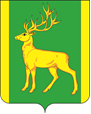 РОССИЙСКАЯ   ФЕДЕРАЦИЯИРКУТСКАЯ   ОБЛАСТЬАДМИНИСТРАЦИЯ МУНИЦИПАЛЬНОГО ОБРАЗОВАНИЯКУЙТУНСКИЙ РАЙОНПОСТАНОВЛЕНИЕ«31» октября 2022 г.                          р.п. Куйтун                                               №  1343 -п Об утверждении муниципального проекта, направленного на организацию деятельности служб медиации (примирения) в образовательных организациях муниципального образования Куйтунский район «Я с тобой» В целях создания на базе образовательных организаций муниципального образования Куйтунский район постоянно действующих служб медиации (примирения), в соответствии с федеральным законом от 27.07.2010 № 193-ФЗ «Об альтернативной процедуре урегулирования споров с участием посредника (процедуре медиации)», руководствуясь  региональным проектом, направленным на организацию деятельности служб медиации (примирения) в образовательных организациях Иркутской области «Я с тобой», утвержденным распоряжением Уполномоченного по правам ребенка в Иркутской области № 14-ру от 23.05.2022г.,  ст. ст.  37, 46  Устава муниципального образования Куйтунский район, администрация муниципального образования Куйтунский районП О С Т А Н О В Л Я Е Т:
Утвердить муниципальный проект, направленный на организацию деятельности служб медиации (примирения) в образовательных организациях муниципального образования Куйтунский район «Я с тобой» (Приложение 1). Утвердить состав муниципальной службы медиации (примирения) на территории муниципального образования Куйтунский район (Приложение 2).Начальнику организационного отдела управления по правовым вопросам, работе с архивом и кадрами администрации муниципального образования  Куйтунский район И.В. Чуйкиной:разместить настоящее постановление  в сетевом здании «Официальный сайт муниципального образования Куйтунский район» в информационно - телекоммуникационной сети «Интернет» куйтунрайон.рф;опубликовать настоящее постановление в газете «Вестник Куйтунского района».4.  Настоящее постановление вступает в силу со дня его подписания.5.  Контроль за исполнением настоящего 	постановления возложить на  исполняющего обязанности заместителя мэра по социальным вопросам муниципального образования Куйтунский район  Куликову И.В.   Исполняющий обязанности мэра муниципального образованияКуйтунский район                                                                     	               А.А. Непомнящий Приложение 1к постановлению администрации муниципального образования Куйтунский районот 31.10.2022 г. № 1343-пМуниципальный проект,направленный на организацию деятельности служб медиации (примирения)в образовательных организациях муниципального образования Куйтунский район «Я с тобой» Куйтун, 2022 годМуниципальный проект «Я с тобой»План реализации регионального социального проекта «Я с тобой»Приложение 2 к постановлению администрации муниципального образования Куйтунский район От __________ 2022г. № ________ пСостав муниципальной службы медиации (примирения) на территории муниципального образования Куйтунский районПредседатель службы:Гринева Ольга Алексеевна – руководитель МКУ «Центр психолого – педагогического и финансового сопровождения образовательных учреждений Куйтунского  района»Секретарь службы: Макаревич Татьяна Игоревна- ведущий специалист по профилактической работе МКУ «Центр психолого – педагогического и финансового сопровождения образовательных учреждений Куйтунского  района» (муниципальный координатор деятельности школьных служб медиации ( примирения) Члены службы: Волков Валерий Леонидович – психолог МКУ «Центр психолого – педагогического и финансового сопровождения образовательных учреждений Куйтунского  района»Рабец Виктория Юрьевна – психолог МКУ «Центр психолого – педагогического и финансового сопровождения образовательных учреждений Куйтунского  района»Соломенцева Елена Борисовна – логопед МКУ «Центр психолого – педагогического и финансового сопровождения образовательных учреждений Куйтунского  района»Боровикова Марина Викторовна  - психолог МКУ «Центр психолого – педагогического и финансового сопровождения образовательных учреждений Куйтунского  района»Дроздова Татьяна Владимировна – ведущий специалист по социальной работе МКУ «Центр психолого – педагогического и финансового сопровождения образовательных учреждений Куйтунского  района»№п/пПараметрСодержание информацииСодержание информацииСодержание информацииСодержание информацииСодержание информацииСодержание информации1.Наименование проектаМуниципальный проект «Я с тобой»Муниципальный проект «Я с тобой»Муниципальный проект «Я с тобой»Муниципальный проект «Я с тобой»Муниципальный проект «Я с тобой»Муниципальный проект «Я с тобой»2.Территория реализации проекта Муниципальное образование Куйтунский район Муниципальное образование Куйтунский район Муниципальное образование Куйтунский район Муниципальное образование Куйтунский район Муниципальное образование Куйтунский район Муниципальное образование Куйтунский район 3.Цель, актуальность, НОВИЗНА, проекта       Я с тобой – проект, направленный на создание и развитие служб медиации (примирения) в образовательных организациях на территории муниципального образования  Куйтунский район.     В последние годы в воспитательной деятельности образовательных организаций всё большую значимость приобретает работа с детско-родительскими сообществами, формирующимися вокруг школьных классов. Для того чтобы подростки осваивали действительно конструктивные формы общения и деятельности, необходимо управление процессами, происходящими в детских и подростковых сообществах со стороны родителей, прежде всего, через трансляцию, в том числе в семье, коммуникативно-ориентированных, понимающих и одновременно развивающих способов разрешения конфликтов и, соответственно, способностей понимать другого, рефлексии собственных действий и осмысления собственной позиции в различных ситуациях. Безусловно, процессу развития цивилизованных межличностных коммуникаций благоприятствуют медиативные технологии, в ходе которых разнообразные отношения и поступки детей, их родителей и учителей при поддержке специалистов становятся предметом конструктивного обсуждения со стороны самих подростков.        В связи  с вышеуказанным одной из приоритетных стратегических задач образовательных организаций становится применение подходов к воспитанию, базирующихся на гуманистических способах управления конфликтами, направленных на преодоление криминализации подрастающего поколения, профилактику правонарушений несовершеннолетних и межкультурных и межличностных конфликтов в детской и подростковой среде. Одним из ключевых инструментов реализации данной воспитательной стратегии является внедрение школьных служб медиации (примирения) в образовательное пространство.         Я с тобой – проект, направленный на создание и развитие служб медиации (примирения) в образовательных организациях на территории муниципального образования  Куйтунский район.     В последние годы в воспитательной деятельности образовательных организаций всё большую значимость приобретает работа с детско-родительскими сообществами, формирующимися вокруг школьных классов. Для того чтобы подростки осваивали действительно конструктивные формы общения и деятельности, необходимо управление процессами, происходящими в детских и подростковых сообществах со стороны родителей, прежде всего, через трансляцию, в том числе в семье, коммуникативно-ориентированных, понимающих и одновременно развивающих способов разрешения конфликтов и, соответственно, способностей понимать другого, рефлексии собственных действий и осмысления собственной позиции в различных ситуациях. Безусловно, процессу развития цивилизованных межличностных коммуникаций благоприятствуют медиативные технологии, в ходе которых разнообразные отношения и поступки детей, их родителей и учителей при поддержке специалистов становятся предметом конструктивного обсуждения со стороны самих подростков.        В связи  с вышеуказанным одной из приоритетных стратегических задач образовательных организаций становится применение подходов к воспитанию, базирующихся на гуманистических способах управления конфликтами, направленных на преодоление криминализации подрастающего поколения, профилактику правонарушений несовершеннолетних и межкультурных и межличностных конфликтов в детской и подростковой среде. Одним из ключевых инструментов реализации данной воспитательной стратегии является внедрение школьных служб медиации (примирения) в образовательное пространство.         Я с тобой – проект, направленный на создание и развитие служб медиации (примирения) в образовательных организациях на территории муниципального образования  Куйтунский район.     В последние годы в воспитательной деятельности образовательных организаций всё большую значимость приобретает работа с детско-родительскими сообществами, формирующимися вокруг школьных классов. Для того чтобы подростки осваивали действительно конструктивные формы общения и деятельности, необходимо управление процессами, происходящими в детских и подростковых сообществах со стороны родителей, прежде всего, через трансляцию, в том числе в семье, коммуникативно-ориентированных, понимающих и одновременно развивающих способов разрешения конфликтов и, соответственно, способностей понимать другого, рефлексии собственных действий и осмысления собственной позиции в различных ситуациях. Безусловно, процессу развития цивилизованных межличностных коммуникаций благоприятствуют медиативные технологии, в ходе которых разнообразные отношения и поступки детей, их родителей и учителей при поддержке специалистов становятся предметом конструктивного обсуждения со стороны самих подростков.        В связи  с вышеуказанным одной из приоритетных стратегических задач образовательных организаций становится применение подходов к воспитанию, базирующихся на гуманистических способах управления конфликтами, направленных на преодоление криминализации подрастающего поколения, профилактику правонарушений несовершеннолетних и межкультурных и межличностных конфликтов в детской и подростковой среде. Одним из ключевых инструментов реализации данной воспитательной стратегии является внедрение школьных служб медиации (примирения) в образовательное пространство.         Я с тобой – проект, направленный на создание и развитие служб медиации (примирения) в образовательных организациях на территории муниципального образования  Куйтунский район.     В последние годы в воспитательной деятельности образовательных организаций всё большую значимость приобретает работа с детско-родительскими сообществами, формирующимися вокруг школьных классов. Для того чтобы подростки осваивали действительно конструктивные формы общения и деятельности, необходимо управление процессами, происходящими в детских и подростковых сообществах со стороны родителей, прежде всего, через трансляцию, в том числе в семье, коммуникативно-ориентированных, понимающих и одновременно развивающих способов разрешения конфликтов и, соответственно, способностей понимать другого, рефлексии собственных действий и осмысления собственной позиции в различных ситуациях. Безусловно, процессу развития цивилизованных межличностных коммуникаций благоприятствуют медиативные технологии, в ходе которых разнообразные отношения и поступки детей, их родителей и учителей при поддержке специалистов становятся предметом конструктивного обсуждения со стороны самих подростков.        В связи  с вышеуказанным одной из приоритетных стратегических задач образовательных организаций становится применение подходов к воспитанию, базирующихся на гуманистических способах управления конфликтами, направленных на преодоление криминализации подрастающего поколения, профилактику правонарушений несовершеннолетних и межкультурных и межличностных конфликтов в детской и подростковой среде. Одним из ключевых инструментов реализации данной воспитательной стратегии является внедрение школьных служб медиации (примирения) в образовательное пространство.         Я с тобой – проект, направленный на создание и развитие служб медиации (примирения) в образовательных организациях на территории муниципального образования  Куйтунский район.     В последние годы в воспитательной деятельности образовательных организаций всё большую значимость приобретает работа с детско-родительскими сообществами, формирующимися вокруг школьных классов. Для того чтобы подростки осваивали действительно конструктивные формы общения и деятельности, необходимо управление процессами, происходящими в детских и подростковых сообществах со стороны родителей, прежде всего, через трансляцию, в том числе в семье, коммуникативно-ориентированных, понимающих и одновременно развивающих способов разрешения конфликтов и, соответственно, способностей понимать другого, рефлексии собственных действий и осмысления собственной позиции в различных ситуациях. Безусловно, процессу развития цивилизованных межличностных коммуникаций благоприятствуют медиативные технологии, в ходе которых разнообразные отношения и поступки детей, их родителей и учителей при поддержке специалистов становятся предметом конструктивного обсуждения со стороны самих подростков.        В связи  с вышеуказанным одной из приоритетных стратегических задач образовательных организаций становится применение подходов к воспитанию, базирующихся на гуманистических способах управления конфликтами, направленных на преодоление криминализации подрастающего поколения, профилактику правонарушений несовершеннолетних и межкультурных и межличностных конфликтов в детской и подростковой среде. Одним из ключевых инструментов реализации данной воспитательной стратегии является внедрение школьных служб медиации (примирения) в образовательное пространство.         Я с тобой – проект, направленный на создание и развитие служб медиации (примирения) в образовательных организациях на территории муниципального образования  Куйтунский район.     В последние годы в воспитательной деятельности образовательных организаций всё большую значимость приобретает работа с детско-родительскими сообществами, формирующимися вокруг школьных классов. Для того чтобы подростки осваивали действительно конструктивные формы общения и деятельности, необходимо управление процессами, происходящими в детских и подростковых сообществах со стороны родителей, прежде всего, через трансляцию, в том числе в семье, коммуникативно-ориентированных, понимающих и одновременно развивающих способов разрешения конфликтов и, соответственно, способностей понимать другого, рефлексии собственных действий и осмысления собственной позиции в различных ситуациях. Безусловно, процессу развития цивилизованных межличностных коммуникаций благоприятствуют медиативные технологии, в ходе которых разнообразные отношения и поступки детей, их родителей и учителей при поддержке специалистов становятся предметом конструктивного обсуждения со стороны самих подростков.        В связи  с вышеуказанным одной из приоритетных стратегических задач образовательных организаций становится применение подходов к воспитанию, базирующихся на гуманистических способах управления конфликтами, направленных на преодоление криминализации подрастающего поколения, профилактику правонарушений несовершеннолетних и межкультурных и межличностных конфликтов в детской и подростковой среде. Одним из ключевых инструментов реализации данной воспитательной стратегии является внедрение школьных служб медиации (примирения) в образовательное пространство.  В данное время, на территории  муниципального образования Куйтунский район организация служб медиации в образовательных организациях и их работа осуществляется на основании приказа Управления образования администрации МО Куйтунский район от 29 апреля 2019 г. № 81-осн «О мерах по повышению эффективности профилактической работы, организации занятости и труда несовершеннолетних, их досуга в образовательных учреждениях, подведомственных Управлению образования администрации муниципального образования Куйтунский район». Деятельность служб медиации в образовательных организациях на территории муниципального образования Куйтунский район курирует Центр психолого – педагогического сопровождения образовательных организаций муниципального образования Куйтунский район, целью которого является оказание психолого-педагогической, диагностической, консультативной и коррекционно-развивающей помощи обучающимся, родителям (законным представителям), семьям, имеющим проблемы в организации обучения и воспитания.        На сегодняшнее время  10 специалистов из 6 образовательных организаций района прошли курсы повышения квалификации («Введение в медиацию»), проводимые Байкальской лигой медиации.В данное время, на территории  муниципального образования Куйтунский район организация служб медиации в образовательных организациях и их работа осуществляется на основании приказа Управления образования администрации МО Куйтунский район от 29 апреля 2019 г. № 81-осн «О мерах по повышению эффективности профилактической работы, организации занятости и труда несовершеннолетних, их досуга в образовательных учреждениях, подведомственных Управлению образования администрации муниципального образования Куйтунский район». Деятельность служб медиации в образовательных организациях на территории муниципального образования Куйтунский район курирует Центр психолого – педагогического сопровождения образовательных организаций муниципального образования Куйтунский район, целью которого является оказание психолого-педагогической, диагностической, консультативной и коррекционно-развивающей помощи обучающимся, родителям (законным представителям), семьям, имеющим проблемы в организации обучения и воспитания.        На сегодняшнее время  10 специалистов из 6 образовательных организаций района прошли курсы повышения квалификации («Введение в медиацию»), проводимые Байкальской лигой медиации.В данное время, на территории  муниципального образования Куйтунский район организация служб медиации в образовательных организациях и их работа осуществляется на основании приказа Управления образования администрации МО Куйтунский район от 29 апреля 2019 г. № 81-осн «О мерах по повышению эффективности профилактической работы, организации занятости и труда несовершеннолетних, их досуга в образовательных учреждениях, подведомственных Управлению образования администрации муниципального образования Куйтунский район». Деятельность служб медиации в образовательных организациях на территории муниципального образования Куйтунский район курирует Центр психолого – педагогического сопровождения образовательных организаций муниципального образования Куйтунский район, целью которого является оказание психолого-педагогической, диагностической, консультативной и коррекционно-развивающей помощи обучающимся, родителям (законным представителям), семьям, имеющим проблемы в организации обучения и воспитания.        На сегодняшнее время  10 специалистов из 6 образовательных организаций района прошли курсы повышения квалификации («Введение в медиацию»), проводимые Байкальской лигой медиации.В данное время, на территории  муниципального образования Куйтунский район организация служб медиации в образовательных организациях и их работа осуществляется на основании приказа Управления образования администрации МО Куйтунский район от 29 апреля 2019 г. № 81-осн «О мерах по повышению эффективности профилактической работы, организации занятости и труда несовершеннолетних, их досуга в образовательных учреждениях, подведомственных Управлению образования администрации муниципального образования Куйтунский район». Деятельность служб медиации в образовательных организациях на территории муниципального образования Куйтунский район курирует Центр психолого – педагогического сопровождения образовательных организаций муниципального образования Куйтунский район, целью которого является оказание психолого-педагогической, диагностической, консультативной и коррекционно-развивающей помощи обучающимся, родителям (законным представителям), семьям, имеющим проблемы в организации обучения и воспитания.        На сегодняшнее время  10 специалистов из 6 образовательных организаций района прошли курсы повышения квалификации («Введение в медиацию»), проводимые Байкальской лигой медиации.В данное время, на территории  муниципального образования Куйтунский район организация служб медиации в образовательных организациях и их работа осуществляется на основании приказа Управления образования администрации МО Куйтунский район от 29 апреля 2019 г. № 81-осн «О мерах по повышению эффективности профилактической работы, организации занятости и труда несовершеннолетних, их досуга в образовательных учреждениях, подведомственных Управлению образования администрации муниципального образования Куйтунский район». Деятельность служб медиации в образовательных организациях на территории муниципального образования Куйтунский район курирует Центр психолого – педагогического сопровождения образовательных организаций муниципального образования Куйтунский район, целью которого является оказание психолого-педагогической, диагностической, консультативной и коррекционно-развивающей помощи обучающимся, родителям (законным представителям), семьям, имеющим проблемы в организации обучения и воспитания.        На сегодняшнее время  10 специалистов из 6 образовательных организаций района прошли курсы повышения квалификации («Введение в медиацию»), проводимые Байкальской лигой медиации.В данное время, на территории  муниципального образования Куйтунский район организация служб медиации в образовательных организациях и их работа осуществляется на основании приказа Управления образования администрации МО Куйтунский район от 29 апреля 2019 г. № 81-осн «О мерах по повышению эффективности профилактической работы, организации занятости и труда несовершеннолетних, их досуга в образовательных учреждениях, подведомственных Управлению образования администрации муниципального образования Куйтунский район». Деятельность служб медиации в образовательных организациях на территории муниципального образования Куйтунский район курирует Центр психолого – педагогического сопровождения образовательных организаций муниципального образования Куйтунский район, целью которого является оказание психолого-педагогической, диагностической, консультативной и коррекционно-развивающей помощи обучающимся, родителям (законным представителям), семьям, имеющим проблемы в организации обучения и воспитания.        На сегодняшнее время  10 специалистов из 6 образовательных организаций района прошли курсы повышения квалификации («Введение в медиацию»), проводимые Байкальской лигой медиации.4.Цель проекта Решаемые проблемы и задачи развития муниципалитета        Цель проекта:  Создание на базе образовательных организаций постоянно действующих служб медиации (примирения)       Задачи:1.Открытие и развитие служб медиации (примирения).2.Информирование и привлечение к деятельности социальных партнёров и субъектов профилактики.3.Разработка методических рекомендаций и организационно-управленческих документов для реализации проекта.4.Организация обучения специалистов образовательных учреждений.5.Распространение опыта организации деятельности служб примирения на основе медиативных технологий среди муниципальных образовательных учреждений региона.        Цель проекта:  Создание на базе образовательных организаций постоянно действующих служб медиации (примирения)       Задачи:1.Открытие и развитие служб медиации (примирения).2.Информирование и привлечение к деятельности социальных партнёров и субъектов профилактики.3.Разработка методических рекомендаций и организационно-управленческих документов для реализации проекта.4.Организация обучения специалистов образовательных учреждений.5.Распространение опыта организации деятельности служб примирения на основе медиативных технологий среди муниципальных образовательных учреждений региона.        Цель проекта:  Создание на базе образовательных организаций постоянно действующих служб медиации (примирения)       Задачи:1.Открытие и развитие служб медиации (примирения).2.Информирование и привлечение к деятельности социальных партнёров и субъектов профилактики.3.Разработка методических рекомендаций и организационно-управленческих документов для реализации проекта.4.Организация обучения специалистов образовательных учреждений.5.Распространение опыта организации деятельности служб примирения на основе медиативных технологий среди муниципальных образовательных учреждений региона.        Цель проекта:  Создание на базе образовательных организаций постоянно действующих служб медиации (примирения)       Задачи:1.Открытие и развитие служб медиации (примирения).2.Информирование и привлечение к деятельности социальных партнёров и субъектов профилактики.3.Разработка методических рекомендаций и организационно-управленческих документов для реализации проекта.4.Организация обучения специалистов образовательных учреждений.5.Распространение опыта организации деятельности служб примирения на основе медиативных технологий среди муниципальных образовательных учреждений региона.        Цель проекта:  Создание на базе образовательных организаций постоянно действующих служб медиации (примирения)       Задачи:1.Открытие и развитие служб медиации (примирения).2.Информирование и привлечение к деятельности социальных партнёров и субъектов профилактики.3.Разработка методических рекомендаций и организационно-управленческих документов для реализации проекта.4.Организация обучения специалистов образовательных учреждений.5.Распространение опыта организации деятельности служб примирения на основе медиативных технологий среди муниципальных образовательных учреждений региона.        Цель проекта:  Создание на базе образовательных организаций постоянно действующих служб медиации (примирения)       Задачи:1.Открытие и развитие служб медиации (примирения).2.Информирование и привлечение к деятельности социальных партнёров и субъектов профилактики.3.Разработка методических рекомендаций и организационно-управленческих документов для реализации проекта.4.Организация обучения специалистов образовательных учреждений.5.Распространение опыта организации деятельности служб примирения на основе медиативных технологий среди муниципальных образовательных учреждений региона.5.Бюджет проектаРегиональный бюджет, тыс. руб.Региональный бюджет, тыс. руб.Региональный бюджет, тыс. руб.Региональный бюджет, тыс. руб.--5.Бюджет проектаМуниципальный бюджет, тыс. руб.Муниципальный бюджет, тыс. руб.Муниципальный бюджет, тыс. руб.Муниципальный бюджет, тыс. руб.Оплата труда работников образовательных организаций в пределах штатного расписанияОплата труда работников образовательных организаций в пределах штатного расписания6.Основания для разработки проектаКонституция Российской Федерации от 12.12.1993 г;Конвенция о правах ребенка от 20 ноября 1989 года;Закон Российской Федерации № 273 «Об образовании в Российской Федерации» от 29.12.2012г.;Федеральный закон от 24 июля 1998 г. № 124-ФЗ «Об основных гарантиях прав ребёнка в Российской Федерации»;Федеральный закон от 27 июля 2010 г. № 193- ФЗ «Об альтернативной процедуре урегулирования споров с участием посредника (процедуре медиации)»;Приказ Министерства просвещения РФ от 31 мая 2021 г. № 287 «Об утверждении федерального государственного образовательного стандарта основного общего образования»;Указ Президента РФ от 1 июня 2021 г. № 761 «О Национальной стратегии действий в интересах детей на 2012-2017 годы»;Распоряжение Правительства Российской Федерации от 23 января 2021 г. № 122-р «Об утверждении плана основных мероприятий, проводимых в рамках Десятилетия детства, на период до 2027 года»;Приказ Минтруда России от 18.10.2013 г. № 544н «Об утверждении профессионального стандарта» Педагог (педагогическая деятельность в сфере дошкольного, начального общего, основного общего, среднего общего образования) (воспитатель, учитель)»;Санитарно-эпидемиологические требования к условиям и организации обучения в общеобразовательных учреждениях СанПиН 2.4.2. 2821–10/ Постановление Главного государственного санитарного врача РФ от 29 декабря 2010 г. № 189;Распоряжение Правительства РФ от 30 июля 2014 г. № 1430-р «Об утверждении Концепции развития до 2017 года сети служб медиации в целях реализации восстановительного правосудия в отношении детей, в том числе совершивших общественно опасные деяния, но не достигших возраста, с которого наступает уголовная ответственность в РФ»;Письмо Министерства образования и науки Российской Федерации от 18.11.2013 г. № ВК-844/07 «О направлении методических рекомендаций  по организации служб школьной медиации»;Конституция Российской Федерации от 12.12.1993 г;Конвенция о правах ребенка от 20 ноября 1989 года;Закон Российской Федерации № 273 «Об образовании в Российской Федерации» от 29.12.2012г.;Федеральный закон от 24 июля 1998 г. № 124-ФЗ «Об основных гарантиях прав ребёнка в Российской Федерации»;Федеральный закон от 27 июля 2010 г. № 193- ФЗ «Об альтернативной процедуре урегулирования споров с участием посредника (процедуре медиации)»;Приказ Министерства просвещения РФ от 31 мая 2021 г. № 287 «Об утверждении федерального государственного образовательного стандарта основного общего образования»;Указ Президента РФ от 1 июня 2021 г. № 761 «О Национальной стратегии действий в интересах детей на 2012-2017 годы»;Распоряжение Правительства Российской Федерации от 23 января 2021 г. № 122-р «Об утверждении плана основных мероприятий, проводимых в рамках Десятилетия детства, на период до 2027 года»;Приказ Минтруда России от 18.10.2013 г. № 544н «Об утверждении профессионального стандарта» Педагог (педагогическая деятельность в сфере дошкольного, начального общего, основного общего, среднего общего образования) (воспитатель, учитель)»;Санитарно-эпидемиологические требования к условиям и организации обучения в общеобразовательных учреждениях СанПиН 2.4.2. 2821–10/ Постановление Главного государственного санитарного врача РФ от 29 декабря 2010 г. № 189;Распоряжение Правительства РФ от 30 июля 2014 г. № 1430-р «Об утверждении Концепции развития до 2017 года сети служб медиации в целях реализации восстановительного правосудия в отношении детей, в том числе совершивших общественно опасные деяния, но не достигших возраста, с которого наступает уголовная ответственность в РФ»;Письмо Министерства образования и науки Российской Федерации от 18.11.2013 г. № ВК-844/07 «О направлении методических рекомендаций  по организации служб школьной медиации»;Конституция Российской Федерации от 12.12.1993 г;Конвенция о правах ребенка от 20 ноября 1989 года;Закон Российской Федерации № 273 «Об образовании в Российской Федерации» от 29.12.2012г.;Федеральный закон от 24 июля 1998 г. № 124-ФЗ «Об основных гарантиях прав ребёнка в Российской Федерации»;Федеральный закон от 27 июля 2010 г. № 193- ФЗ «Об альтернативной процедуре урегулирования споров с участием посредника (процедуре медиации)»;Приказ Министерства просвещения РФ от 31 мая 2021 г. № 287 «Об утверждении федерального государственного образовательного стандарта основного общего образования»;Указ Президента РФ от 1 июня 2021 г. № 761 «О Национальной стратегии действий в интересах детей на 2012-2017 годы»;Распоряжение Правительства Российской Федерации от 23 января 2021 г. № 122-р «Об утверждении плана основных мероприятий, проводимых в рамках Десятилетия детства, на период до 2027 года»;Приказ Минтруда России от 18.10.2013 г. № 544н «Об утверждении профессионального стандарта» Педагог (педагогическая деятельность в сфере дошкольного, начального общего, основного общего, среднего общего образования) (воспитатель, учитель)»;Санитарно-эпидемиологические требования к условиям и организации обучения в общеобразовательных учреждениях СанПиН 2.4.2. 2821–10/ Постановление Главного государственного санитарного врача РФ от 29 декабря 2010 г. № 189;Распоряжение Правительства РФ от 30 июля 2014 г. № 1430-р «Об утверждении Концепции развития до 2017 года сети служб медиации в целях реализации восстановительного правосудия в отношении детей, в том числе совершивших общественно опасные деяния, но не достигших возраста, с которого наступает уголовная ответственность в РФ»;Письмо Министерства образования и науки Российской Федерации от 18.11.2013 г. № ВК-844/07 «О направлении методических рекомендаций  по организации служб школьной медиации»;Конституция Российской Федерации от 12.12.1993 г;Конвенция о правах ребенка от 20 ноября 1989 года;Закон Российской Федерации № 273 «Об образовании в Российской Федерации» от 29.12.2012г.;Федеральный закон от 24 июля 1998 г. № 124-ФЗ «Об основных гарантиях прав ребёнка в Российской Федерации»;Федеральный закон от 27 июля 2010 г. № 193- ФЗ «Об альтернативной процедуре урегулирования споров с участием посредника (процедуре медиации)»;Приказ Министерства просвещения РФ от 31 мая 2021 г. № 287 «Об утверждении федерального государственного образовательного стандарта основного общего образования»;Указ Президента РФ от 1 июня 2021 г. № 761 «О Национальной стратегии действий в интересах детей на 2012-2017 годы»;Распоряжение Правительства Российской Федерации от 23 января 2021 г. № 122-р «Об утверждении плана основных мероприятий, проводимых в рамках Десятилетия детства, на период до 2027 года»;Приказ Минтруда России от 18.10.2013 г. № 544н «Об утверждении профессионального стандарта» Педагог (педагогическая деятельность в сфере дошкольного, начального общего, основного общего, среднего общего образования) (воспитатель, учитель)»;Санитарно-эпидемиологические требования к условиям и организации обучения в общеобразовательных учреждениях СанПиН 2.4.2. 2821–10/ Постановление Главного государственного санитарного врача РФ от 29 декабря 2010 г. № 189;Распоряжение Правительства РФ от 30 июля 2014 г. № 1430-р «Об утверждении Концепции развития до 2017 года сети служб медиации в целях реализации восстановительного правосудия в отношении детей, в том числе совершивших общественно опасные деяния, но не достигших возраста, с которого наступает уголовная ответственность в РФ»;Письмо Министерства образования и науки Российской Федерации от 18.11.2013 г. № ВК-844/07 «О направлении методических рекомендаций  по организации служб школьной медиации»;Конституция Российской Федерации от 12.12.1993 г;Конвенция о правах ребенка от 20 ноября 1989 года;Закон Российской Федерации № 273 «Об образовании в Российской Федерации» от 29.12.2012г.;Федеральный закон от 24 июля 1998 г. № 124-ФЗ «Об основных гарантиях прав ребёнка в Российской Федерации»;Федеральный закон от 27 июля 2010 г. № 193- ФЗ «Об альтернативной процедуре урегулирования споров с участием посредника (процедуре медиации)»;Приказ Министерства просвещения РФ от 31 мая 2021 г. № 287 «Об утверждении федерального государственного образовательного стандарта основного общего образования»;Указ Президента РФ от 1 июня 2021 г. № 761 «О Национальной стратегии действий в интересах детей на 2012-2017 годы»;Распоряжение Правительства Российской Федерации от 23 января 2021 г. № 122-р «Об утверждении плана основных мероприятий, проводимых в рамках Десятилетия детства, на период до 2027 года»;Приказ Минтруда России от 18.10.2013 г. № 544н «Об утверждении профессионального стандарта» Педагог (педагогическая деятельность в сфере дошкольного, начального общего, основного общего, среднего общего образования) (воспитатель, учитель)»;Санитарно-эпидемиологические требования к условиям и организации обучения в общеобразовательных учреждениях СанПиН 2.4.2. 2821–10/ Постановление Главного государственного санитарного врача РФ от 29 декабря 2010 г. № 189;Распоряжение Правительства РФ от 30 июля 2014 г. № 1430-р «Об утверждении Концепции развития до 2017 года сети служб медиации в целях реализации восстановительного правосудия в отношении детей, в том числе совершивших общественно опасные деяния, но не достигших возраста, с которого наступает уголовная ответственность в РФ»;Письмо Министерства образования и науки Российской Федерации от 18.11.2013 г. № ВК-844/07 «О направлении методических рекомендаций  по организации служб школьной медиации»;Конституция Российской Федерации от 12.12.1993 г;Конвенция о правах ребенка от 20 ноября 1989 года;Закон Российской Федерации № 273 «Об образовании в Российской Федерации» от 29.12.2012г.;Федеральный закон от 24 июля 1998 г. № 124-ФЗ «Об основных гарантиях прав ребёнка в Российской Федерации»;Федеральный закон от 27 июля 2010 г. № 193- ФЗ «Об альтернативной процедуре урегулирования споров с участием посредника (процедуре медиации)»;Приказ Министерства просвещения РФ от 31 мая 2021 г. № 287 «Об утверждении федерального государственного образовательного стандарта основного общего образования»;Указ Президента РФ от 1 июня 2021 г. № 761 «О Национальной стратегии действий в интересах детей на 2012-2017 годы»;Распоряжение Правительства Российской Федерации от 23 января 2021 г. № 122-р «Об утверждении плана основных мероприятий, проводимых в рамках Десятилетия детства, на период до 2027 года»;Приказ Минтруда России от 18.10.2013 г. № 544н «Об утверждении профессионального стандарта» Педагог (педагогическая деятельность в сфере дошкольного, начального общего, основного общего, среднего общего образования) (воспитатель, учитель)»;Санитарно-эпидемиологические требования к условиям и организации обучения в общеобразовательных учреждениях СанПиН 2.4.2. 2821–10/ Постановление Главного государственного санитарного врача РФ от 29 декабря 2010 г. № 189;Распоряжение Правительства РФ от 30 июля 2014 г. № 1430-р «Об утверждении Концепции развития до 2017 года сети служб медиации в целях реализации восстановительного правосудия в отношении детей, в том числе совершивших общественно опасные деяния, но не достигших возраста, с которого наступает уголовная ответственность в РФ»;Письмо Министерства образования и науки Российской Федерации от 18.11.2013 г. № ВК-844/07 «О направлении методических рекомендаций  по организации служб школьной медиации»;Письмо Министерства образования и науки Российской Федерации от 18.12.2015 г. № 07-4317 «О направлении методических рекомендаций по созданию и развитию служб школьной медиации»;Письмо Министерства образования и науки Российской Федерации от 26.12.2017 г. № 07-4317 «О направлении методических рекомендаций по внедрению восстановительных технологий (в том числе медиации) в воспитательную деятельность образовательных организаций»;Письмо Министерства просвещения Российской направлении методических рекомендаций по развитию сети служб медиации (примирения) в образовательных организациях и в организациях для детей-сирот и детей, оставшихся без попечения родителей»Письмо Министерства образования и науки Российской Федерации от 18.12.2015 г. № 07-4317 «О направлении методических рекомендаций по созданию и развитию служб школьной медиации»;Письмо Министерства образования и науки Российской Федерации от 26.12.2017 г. № 07-4317 «О направлении методических рекомендаций по внедрению восстановительных технологий (в том числе медиации) в воспитательную деятельность образовательных организаций»;Письмо Министерства просвещения Российской направлении методических рекомендаций по развитию сети служб медиации (примирения) в образовательных организациях и в организациях для детей-сирот и детей, оставшихся без попечения родителей»Письмо Министерства образования и науки Российской Федерации от 18.12.2015 г. № 07-4317 «О направлении методических рекомендаций по созданию и развитию служб школьной медиации»;Письмо Министерства образования и науки Российской Федерации от 26.12.2017 г. № 07-4317 «О направлении методических рекомендаций по внедрению восстановительных технологий (в том числе медиации) в воспитательную деятельность образовательных организаций»;Письмо Министерства просвещения Российской направлении методических рекомендаций по развитию сети служб медиации (примирения) в образовательных организациях и в организациях для детей-сирот и детей, оставшихся без попечения родителей»Письмо Министерства образования и науки Российской Федерации от 18.12.2015 г. № 07-4317 «О направлении методических рекомендаций по созданию и развитию служб школьной медиации»;Письмо Министерства образования и науки Российской Федерации от 26.12.2017 г. № 07-4317 «О направлении методических рекомендаций по внедрению восстановительных технологий (в том числе медиации) в воспитательную деятельность образовательных организаций»;Письмо Министерства просвещения Российской направлении методических рекомендаций по развитию сети служб медиации (примирения) в образовательных организациях и в организациях для детей-сирот и детей, оставшихся без попечения родителей»Письмо Министерства образования и науки Российской Федерации от 18.12.2015 г. № 07-4317 «О направлении методических рекомендаций по созданию и развитию служб школьной медиации»;Письмо Министерства образования и науки Российской Федерации от 26.12.2017 г. № 07-4317 «О направлении методических рекомендаций по внедрению восстановительных технологий (в том числе медиации) в воспитательную деятельность образовательных организаций»;Письмо Министерства просвещения Российской направлении методических рекомендаций по развитию сети служб медиации (примирения) в образовательных организациях и в организациях для детей-сирот и детей, оставшихся без попечения родителей»Письмо Министерства образования и науки Российской Федерации от 18.12.2015 г. № 07-4317 «О направлении методических рекомендаций по созданию и развитию служб школьной медиации»;Письмо Министерства образования и науки Российской Федерации от 26.12.2017 г. № 07-4317 «О направлении методических рекомендаций по внедрению восстановительных технологий (в том числе медиации) в воспитательную деятельность образовательных организаций»;Письмо Министерства просвещения Российской направлении методических рекомендаций по развитию сети служб медиации (примирения) в образовательных организациях и в организациях для детей-сирот и детей, оставшихся без попечения родителей»7.Основные направления проектаАнализ контингента и конфликтов, возникающих в школе, с целью определения траектории их обработки;Разработка НПА;Обучение специалистов школ;Организация взаимодействия и совместной работы с субъектами профилактики и родителями;Обеспечение информационного и методического сопровождение проектаАнализ контингента и конфликтов, возникающих в школе, с целью определения траектории их обработки;Разработка НПА;Обучение специалистов школ;Организация взаимодействия и совместной работы с субъектами профилактики и родителями;Обеспечение информационного и методического сопровождение проектаАнализ контингента и конфликтов, возникающих в школе, с целью определения траектории их обработки;Разработка НПА;Обучение специалистов школ;Организация взаимодействия и совместной работы с субъектами профилактики и родителями;Обеспечение информационного и методического сопровождение проектаАнализ контингента и конфликтов, возникающих в школе, с целью определения траектории их обработки;Разработка НПА;Обучение специалистов школ;Организация взаимодействия и совместной работы с субъектами профилактики и родителями;Обеспечение информационного и методического сопровождение проектаАнализ контингента и конфликтов, возникающих в школе, с целью определения траектории их обработки;Разработка НПА;Обучение специалистов школ;Организация взаимодействия и совместной работы с субъектами профилактики и родителями;Обеспечение информационного и методического сопровождение проектаАнализ контингента и конфликтов, возникающих в школе, с целью определения траектории их обработки;Разработка НПА;Обучение специалистов школ;Организация взаимодействия и совместной работы с субъектами профилактики и родителями;Обеспечение информационного и методического сопровождение проекта8.Формы реализации проекта Обучение специалистов школ (повышение квалификации, семинары, методические объединения);Развитие межведомственного взаимодействия (родительские собрания, семинары, вебинары, конференция);Развитие социального партнёрства с НКО, осуществляемыми деятельность в сфере развития медиативных, восстановительных технологий;Проведение мониторинга за качеством организации деятельности школьных служб примирения (ШСП)  Обучение специалистов школ (повышение квалификации, семинары, методические объединения);Развитие межведомственного взаимодействия (родительские собрания, семинары, вебинары, конференция);Развитие социального партнёрства с НКО, осуществляемыми деятельность в сфере развития медиативных, восстановительных технологий;Проведение мониторинга за качеством организации деятельности школьных служб примирения (ШСП)  Обучение специалистов школ (повышение квалификации, семинары, методические объединения);Развитие межведомственного взаимодействия (родительские собрания, семинары, вебинары, конференция);Развитие социального партнёрства с НКО, осуществляемыми деятельность в сфере развития медиативных, восстановительных технологий;Проведение мониторинга за качеством организации деятельности школьных служб примирения (ШСП)  Обучение специалистов школ (повышение квалификации, семинары, методические объединения);Развитие межведомственного взаимодействия (родительские собрания, семинары, вебинары, конференция);Развитие социального партнёрства с НКО, осуществляемыми деятельность в сфере развития медиативных, восстановительных технологий;Проведение мониторинга за качеством организации деятельности школьных служб примирения (ШСП)  Обучение специалистов школ (повышение квалификации, семинары, методические объединения);Развитие межведомственного взаимодействия (родительские собрания, семинары, вебинары, конференция);Развитие социального партнёрства с НКО, осуществляемыми деятельность в сфере развития медиативных, восстановительных технологий;Проведение мониторинга за качеством организации деятельности школьных служб примирения (ШСП)  Обучение специалистов школ (повышение квалификации, семинары, методические объединения);Развитие межведомственного взаимодействия (родительские собрания, семинары, вебинары, конференция);Развитие социального партнёрства с НКО, осуществляемыми деятельность в сфере развития медиативных, восстановительных технологий;Проведение мониторинга за качеством организации деятельности школьных служб примирения (ШСП)  9.Ожидаемые результатыКоличественные:Организация деятельности не менее 30 служб медиации (примирения) в образовательных учреждениях;Развитие психолого-педагогического сопровождения образовательного процесса;Увеличение количества сотрудников, прошедших курсы повышения квалификации по направлению медиативных, восстановительных технологий в сфере образования;Увеличение количества учащихся, прошедших обучение по направлению медиативных, восстановительных технологий в сфере образования; Создание клубов медиаторов на базе образовательных организаций;Увеличение количества учащихся, вовлеченных в конструктивные формы разрешения конфликтов и проявляющих социальную активность;Разработка методических пособий;Качественные:Педагоги и учащиеся ознакомятся с технологиями медиации и восстановительными программами;Педагоги и учащиеся освоят базовые навыки медиатора;Учащиеся смогут проводить медиацию в школе, тем самым приобретать опыт медиатора;Сформируется команда волонтёров, распространяющих информацию о школе, о ЗОЖ, о правах и обязанностях учащихся Количественные:Организация деятельности не менее 30 служб медиации (примирения) в образовательных учреждениях;Развитие психолого-педагогического сопровождения образовательного процесса;Увеличение количества сотрудников, прошедших курсы повышения квалификации по направлению медиативных, восстановительных технологий в сфере образования;Увеличение количества учащихся, прошедших обучение по направлению медиативных, восстановительных технологий в сфере образования; Создание клубов медиаторов на базе образовательных организаций;Увеличение количества учащихся, вовлеченных в конструктивные формы разрешения конфликтов и проявляющих социальную активность;Разработка методических пособий;Качественные:Педагоги и учащиеся ознакомятся с технологиями медиации и восстановительными программами;Педагоги и учащиеся освоят базовые навыки медиатора;Учащиеся смогут проводить медиацию в школе, тем самым приобретать опыт медиатора;Сформируется команда волонтёров, распространяющих информацию о школе, о ЗОЖ, о правах и обязанностях учащихся Количественные:Организация деятельности не менее 30 служб медиации (примирения) в образовательных учреждениях;Развитие психолого-педагогического сопровождения образовательного процесса;Увеличение количества сотрудников, прошедших курсы повышения квалификации по направлению медиативных, восстановительных технологий в сфере образования;Увеличение количества учащихся, прошедших обучение по направлению медиативных, восстановительных технологий в сфере образования; Создание клубов медиаторов на базе образовательных организаций;Увеличение количества учащихся, вовлеченных в конструктивные формы разрешения конфликтов и проявляющих социальную активность;Разработка методических пособий;Качественные:Педагоги и учащиеся ознакомятся с технологиями медиации и восстановительными программами;Педагоги и учащиеся освоят базовые навыки медиатора;Учащиеся смогут проводить медиацию в школе, тем самым приобретать опыт медиатора;Сформируется команда волонтёров, распространяющих информацию о школе, о ЗОЖ, о правах и обязанностях учащихся Количественные:Организация деятельности не менее 30 служб медиации (примирения) в образовательных учреждениях;Развитие психолого-педагогического сопровождения образовательного процесса;Увеличение количества сотрудников, прошедших курсы повышения квалификации по направлению медиативных, восстановительных технологий в сфере образования;Увеличение количества учащихся, прошедших обучение по направлению медиативных, восстановительных технологий в сфере образования; Создание клубов медиаторов на базе образовательных организаций;Увеличение количества учащихся, вовлеченных в конструктивные формы разрешения конфликтов и проявляющих социальную активность;Разработка методических пособий;Качественные:Педагоги и учащиеся ознакомятся с технологиями медиации и восстановительными программами;Педагоги и учащиеся освоят базовые навыки медиатора;Учащиеся смогут проводить медиацию в школе, тем самым приобретать опыт медиатора;Сформируется команда волонтёров, распространяющих информацию о школе, о ЗОЖ, о правах и обязанностях учащихся Количественные:Организация деятельности не менее 30 служб медиации (примирения) в образовательных учреждениях;Развитие психолого-педагогического сопровождения образовательного процесса;Увеличение количества сотрудников, прошедших курсы повышения квалификации по направлению медиативных, восстановительных технологий в сфере образования;Увеличение количества учащихся, прошедших обучение по направлению медиативных, восстановительных технологий в сфере образования; Создание клубов медиаторов на базе образовательных организаций;Увеличение количества учащихся, вовлеченных в конструктивные формы разрешения конфликтов и проявляющих социальную активность;Разработка методических пособий;Качественные:Педагоги и учащиеся ознакомятся с технологиями медиации и восстановительными программами;Педагоги и учащиеся освоят базовые навыки медиатора;Учащиеся смогут проводить медиацию в школе, тем самым приобретать опыт медиатора;Сформируется команда волонтёров, распространяющих информацию о школе, о ЗОЖ, о правах и обязанностях учащихся Количественные:Организация деятельности не менее 30 служб медиации (примирения) в образовательных учреждениях;Развитие психолого-педагогического сопровождения образовательного процесса;Увеличение количества сотрудников, прошедших курсы повышения квалификации по направлению медиативных, восстановительных технологий в сфере образования;Увеличение количества учащихся, прошедших обучение по направлению медиативных, восстановительных технологий в сфере образования; Создание клубов медиаторов на базе образовательных организаций;Увеличение количества учащихся, вовлеченных в конструктивные формы разрешения конфликтов и проявляющих социальную активность;Разработка методических пособий;Качественные:Педагоги и учащиеся ознакомятся с технологиями медиации и восстановительными программами;Педагоги и учащиеся освоят базовые навыки медиатора;Учащиеся смогут проводить медиацию в школе, тем самым приобретать опыт медиатора;Сформируется команда волонтёров, распространяющих информацию о школе, о ЗОЖ, о правах и обязанностях учащихся 10.Суть проекта и стадия готовности разработкиВ настоящее время в общеобразовательных организациях муниципального образования Куйтунский район не создана система эффективно функционирующих школьных служб медиации (примирения). Предлагается организовать систему Этапы проектаI этап: ноябрь - декабрь 2022 г.Анализ литературы, изучение и обобщение опыта работы регионов по развитию школьных служб примирения (медиации). II этап: январь-июль 2023 г.Непосредственное внедрение проекта в образовательное пространство образовательных организаций Муниципального образования Куйтунский районIII этап: август – декабрь 2023 г. Подведение итогов. Обобщение результатов, качественный и количественный анализ проведённой работы. Распространение опыта работы среди образовательных организаций муниципального Куйтунского районаВ настоящее время в общеобразовательных организациях муниципального образования Куйтунский район не создана система эффективно функционирующих школьных служб медиации (примирения). Предлагается организовать систему Этапы проектаI этап: ноябрь - декабрь 2022 г.Анализ литературы, изучение и обобщение опыта работы регионов по развитию школьных служб примирения (медиации). II этап: январь-июль 2023 г.Непосредственное внедрение проекта в образовательное пространство образовательных организаций Муниципального образования Куйтунский районIII этап: август – декабрь 2023 г. Подведение итогов. Обобщение результатов, качественный и количественный анализ проведённой работы. Распространение опыта работы среди образовательных организаций муниципального Куйтунского районаВ настоящее время в общеобразовательных организациях муниципального образования Куйтунский район не создана система эффективно функционирующих школьных служб медиации (примирения). Предлагается организовать систему Этапы проектаI этап: ноябрь - декабрь 2022 г.Анализ литературы, изучение и обобщение опыта работы регионов по развитию школьных служб примирения (медиации). II этап: январь-июль 2023 г.Непосредственное внедрение проекта в образовательное пространство образовательных организаций Муниципального образования Куйтунский районIII этап: август – декабрь 2023 г. Подведение итогов. Обобщение результатов, качественный и количественный анализ проведённой работы. Распространение опыта работы среди образовательных организаций муниципального Куйтунского районаВ настоящее время в общеобразовательных организациях муниципального образования Куйтунский район не создана система эффективно функционирующих школьных служб медиации (примирения). Предлагается организовать систему Этапы проектаI этап: ноябрь - декабрь 2022 г.Анализ литературы, изучение и обобщение опыта работы регионов по развитию школьных служб примирения (медиации). II этап: январь-июль 2023 г.Непосредственное внедрение проекта в образовательное пространство образовательных организаций Муниципального образования Куйтунский районIII этап: август – декабрь 2023 г. Подведение итогов. Обобщение результатов, качественный и количественный анализ проведённой работы. Распространение опыта работы среди образовательных организаций муниципального Куйтунского районаВ настоящее время в общеобразовательных организациях муниципального образования Куйтунский район не создана система эффективно функционирующих школьных служб медиации (примирения). Предлагается организовать систему Этапы проектаI этап: ноябрь - декабрь 2022 г.Анализ литературы, изучение и обобщение опыта работы регионов по развитию школьных служб примирения (медиации). II этап: январь-июль 2023 г.Непосредственное внедрение проекта в образовательное пространство образовательных организаций Муниципального образования Куйтунский районIII этап: август – декабрь 2023 г. Подведение итогов. Обобщение результатов, качественный и количественный анализ проведённой работы. Распространение опыта работы среди образовательных организаций муниципального Куйтунского районаВ настоящее время в общеобразовательных организациях муниципального образования Куйтунский район не создана система эффективно функционирующих школьных служб медиации (примирения). Предлагается организовать систему Этапы проектаI этап: ноябрь - декабрь 2022 г.Анализ литературы, изучение и обобщение опыта работы регионов по развитию школьных служб примирения (медиации). II этап: январь-июль 2023 г.Непосредственное внедрение проекта в образовательное пространство образовательных организаций Муниципального образования Куйтунский районIII этап: август – декабрь 2023 г. Подведение итогов. Обобщение результатов, качественный и количественный анализ проведённой работы. Распространение опыта работы среди образовательных организаций муниципального Куйтунского района11.В проект входят следующие общеобразовательные организации: Потребители продукции (услуг) и их потребности (рынок сбыта)Общеобразовательные организации муниципального образования Куйтунский район:МКОУ СОШ №1 р. п. КуйтунМКОУ СОШ №2 р. п. КуйтунМКОУ ЦО «Альянс»МКОУ ЦО «Каразей» МКОУ Уховская СОШМКОУ Харикская СОШ №2МКОУ Уянская СОШМКОУ Лермонтовская СОШМКОУ Чеботарихинская СОШМКОУ Барлукская СОШ+МКОУ Усть-Кадинская СОШМКОУ Ленинская СОШМКОУ Карымская СОШМКОУ Кундуйская СОШМКОУ Тулинская СОШОбщеобразовательные организации муниципального образования Куйтунский район:МКОУ СОШ №1 р. п. КуйтунМКОУ СОШ №2 р. п. КуйтунМКОУ ЦО «Альянс»МКОУ ЦО «Каразей» МКОУ Уховская СОШМКОУ Харикская СОШ №2МКОУ Уянская СОШМКОУ Лермонтовская СОШМКОУ Чеботарихинская СОШМКОУ Барлукская СОШ+МКОУ Усть-Кадинская СОШМКОУ Ленинская СОШМКОУ Карымская СОШМКОУ Кундуйская СОШМКОУ Тулинская СОШОбщеобразовательные организации муниципального образования Куйтунский район:МКОУ СОШ №1 р. п. КуйтунМКОУ СОШ №2 р. п. КуйтунМКОУ ЦО «Альянс»МКОУ ЦО «Каразей» МКОУ Уховская СОШМКОУ Харикская СОШ №2МКОУ Уянская СОШМКОУ Лермонтовская СОШМКОУ Чеботарихинская СОШМКОУ Барлукская СОШ+МКОУ Усть-Кадинская СОШМКОУ Ленинская СОШМКОУ Карымская СОШМКОУ Кундуйская СОШМКОУ Тулинская СОШОбщеобразовательные организации муниципального образования Куйтунский район:МКОУ СОШ №1 р. п. КуйтунМКОУ СОШ №2 р. п. КуйтунМКОУ ЦО «Альянс»МКОУ ЦО «Каразей» МКОУ Уховская СОШМКОУ Харикская СОШ №2МКОУ Уянская СОШМКОУ Лермонтовская СОШМКОУ Чеботарихинская СОШМКОУ Барлукская СОШ+МКОУ Усть-Кадинская СОШМКОУ Ленинская СОШМКОУ Карымская СОШМКОУ Кундуйская СОШМКОУ Тулинская СОШОбщеобразовательные организации муниципального образования Куйтунский район:МКОУ СОШ №1 р. п. КуйтунМКОУ СОШ №2 р. п. КуйтунМКОУ ЦО «Альянс»МКОУ ЦО «Каразей» МКОУ Уховская СОШМКОУ Харикская СОШ №2МКОУ Уянская СОШМКОУ Лермонтовская СОШМКОУ Чеботарихинская СОШМКОУ Барлукская СОШ+МКОУ Усть-Кадинская СОШМКОУ Ленинская СОШМКОУ Карымская СОШМКОУ Кундуйская СОШМКОУ Тулинская СОШОбщеобразовательные организации муниципального образования Куйтунский район:МКОУ СОШ №1 р. п. КуйтунМКОУ СОШ №2 р. п. КуйтунМКОУ ЦО «Альянс»МКОУ ЦО «Каразей» МКОУ Уховская СОШМКОУ Харикская СОШ №2МКОУ Уянская СОШМКОУ Лермонтовская СОШМКОУ Чеботарихинская СОШМКОУ Барлукская СОШ+МКОУ Усть-Кадинская СОШМКОУ Ленинская СОШМКОУ Карымская СОШМКОУ Кундуйская СОШМКОУ Тулинская СОШ12.Индикаторы эффективностиНаименование индикатора (показателя)Единицы измеренияЗначениеДата31 декабря 2022 г.31 декабря 2022 г.31 декабря 2023 г.12.Доля общеобразовательных организаций муниципального образования Куйтунский район (далее - ОО), в которых созданы школьные службы служб медиации (примирения)/обновлено содержание и технологии работы в рамках школьных служб медиации ед.601.12.2022991512.Доля педагогов ОО, прошедших обучение по дополнительным профессиональным программам повышения квалификации по вопросам организация деятельности школьных служб медиации (примирения) на основе медиативных технологий в образовательных организацияхчел.1001.12.202220202312.Доля педагогов, вошедших в состав школьных служб медиации (примирения)чел.2401.12.202245455012.Доля обучающихся, вошедших в состав школьных служб медиации (примирения)чел.601.12.202215151912.Доля «Клубов медиаторов», созданных на базе образовательных организацийед.001.09.202211213.Тиражирование проектаПо итогам реализации проекта планируется его тиражирование, опыт будет обобщён в виде методических рекомендаций или пособия и представлен в рамках августовской конференции педагогов образовательных организаций муниципального образования Куйтунский районПо итогам реализации проекта планируется его тиражирование, опыт будет обобщён в виде методических рекомендаций или пособия и представлен в рамках августовской конференции педагогов образовательных организаций муниципального образования Куйтунский районПо итогам реализации проекта планируется его тиражирование, опыт будет обобщён в виде методических рекомендаций или пособия и представлен в рамках августовской конференции педагогов образовательных организаций муниципального образования Куйтунский районПо итогам реализации проекта планируется его тиражирование, опыт будет обобщён в виде методических рекомендаций или пособия и представлен в рамках августовской конференции педагогов образовательных организаций муниципального образования Куйтунский районПо итогам реализации проекта планируется его тиражирование, опыт будет обобщён в виде методических рекомендаций или пособия и представлен в рамках августовской конференции педагогов образовательных организаций муниципального образования Куйтунский районПо итогам реализации проекта планируется его тиражирование, опыт будет обобщён в виде методических рекомендаций или пособия и представлен в рамках августовской конференции педагогов образовательных организаций муниципального образования Куйтунский район14.Список приложений (презентация, фотографии, соглашения и др.)Приложения:Типовой план создания и развития школьных служб медиации (примирения)Форма мониторинга эффективности деятельности школьных служб примирения за квартал и за годТиповые формы документов для организации работы службы медиации (примирения) в образовательном учрежденииДополнительная профессиональная программа повышения квалификации «Организация деятельности служб медиации (примирения) в образовательных организациях»Приложения:Типовой план создания и развития школьных служб медиации (примирения)Форма мониторинга эффективности деятельности школьных служб примирения за квартал и за годТиповые формы документов для организации работы службы медиации (примирения) в образовательном учрежденииДополнительная профессиональная программа повышения квалификации «Организация деятельности служб медиации (примирения) в образовательных организациях»Приложения:Типовой план создания и развития школьных служб медиации (примирения)Форма мониторинга эффективности деятельности школьных служб примирения за квартал и за годТиповые формы документов для организации работы службы медиации (примирения) в образовательном учрежденииДополнительная профессиональная программа повышения квалификации «Организация деятельности служб медиации (примирения) в образовательных организациях»Приложения:Типовой план создания и развития школьных служб медиации (примирения)Форма мониторинга эффективности деятельности школьных служб примирения за квартал и за годТиповые формы документов для организации работы службы медиации (примирения) в образовательном учрежденииДополнительная профессиональная программа повышения квалификации «Организация деятельности служб медиации (примирения) в образовательных организациях»Приложения:Типовой план создания и развития школьных служб медиации (примирения)Форма мониторинга эффективности деятельности школьных служб примирения за квартал и за годТиповые формы документов для организации работы службы медиации (примирения) в образовательном учрежденииДополнительная профессиональная программа повышения квалификации «Организация деятельности служб медиации (примирения) в образовательных организациях»Приложения:Типовой план создания и развития школьных служб медиации (примирения)Форма мониторинга эффективности деятельности школьных служб примирения за квартал и за годТиповые формы документов для организации работы службы медиации (примирения) в образовательном учрежденииДополнительная профессиональная программа повышения квалификации «Организация деятельности служб медиации (примирения) в образовательных организациях»№ п/пСодержание деятельностиСроки Сроки ИсполнителиРезультат/итоговый документМероприятия общественного представителя уполномоченного по правам ребенка Иркутской области  в муниципальном образовании Куйтунский районМероприятия общественного представителя уполномоченного по правам ребенка Иркутской области  в муниципальном образовании Куйтунский районМероприятия общественного представителя уполномоченного по правам ребенка Иркутской области  в муниципальном образовании Куйтунский районМероприятия общественного представителя уполномоченного по правам ребенка Иркутской области  в муниципальном образовании Куйтунский районМероприятия общественного представителя уполномоченного по правам ребенка Иркутской области  в муниципальном образовании Куйтунский районМероприятия общественного представителя уполномоченного по правам ребенка Иркутской области  в муниципальном образовании Куйтунский район1.  Контроль за исполнением планаВ течение 2022-2023гг.В течение 2022-2023гг. Исполняющий обязанности заместитель мэра муниципального образования Куйтунский район  Куликова И.В. Справка по итогам реализации плана2.Организация круглого стола «Организация деятельности служб примирения (медиации) в образовательных организациях муниципального образования Куйтунский район. Опыт. Проблемы. Перспективы развития»Декабрь  2022г.Декабрь  2022г.Исполняющий обязанности заместитель мэра муниципального образования Куйтунский район  Куликова И.В.Общественный представитель уполномоченного по правам ребенка Иркутской области  в муниципальном образовании Куйтунский район Солдатенко Н.В.Программа и протокол заседания круглого стола3.Организация и проведение муниципальной  конференции «Деятельность психолого-психологических служб, как необходимое условиеэффективного разрешения конфликтных ситуаций и их профилактики в образовательных организациях муниципального образования Куйтунский район Лучше практики. Проблемы. Перспективы» Август  2023г.Август  2023г.Общественный представитель уполномоченного по правам ребенка Иркутской области  в муниципальном образовании Куйтунский район Солдатенко Н.В.Муниципальный координатор деятельности служб медиации (примирения)Резолюция конференцииМероприятия Центрапсихолого – педагогического сопровождения Мероприятия Центрапсихолого – педагогического сопровождения Мероприятия Центрапсихолого – педагогического сопровождения Мероприятия Центрапсихолого – педагогического сопровождения Мероприятия Центрапсихолого – педагогического сопровождения Мероприятия Центрапсихолого – педагогического сопровождения 4.Формирование реестра образовательных организаций муниципального образования Куйтунский район планирующих участие в проектеНоябрь  2022г.Ноябрь  2022г.Руководитель центра ППСГринева О.А. Психологи Центра ППСПроект реестра образовательных организаций МО Куйтунский район, планирующих участие в проекте5.Участие в круглом столе «Организация деятельности служб примирения (медиации) в образовательных и социальных учреждениях. Опыт. Проблемы. Перспективы развития»Декабрь  2022г.Декабрь  2022г.Руководитель центра ППСГринева О.А. Психологи центра ППСПротокол заседания круглого стола6.Разработка типового пакета НПА для организации ШСПФевраль 2023.Февраль 2023.Центр ППСМакаревич Т.И. Муниципальный координатор деятельности служб медиации (примирения)Разработанный пакет нормативно-правовых документов и форм журналов7.Разработка формы мониторинга за качеством организации деятельности служб примирения4-й квартал 2022г.4-й квартал 2022г.Центр ППСМакаревич Т.И. Муниципальный координатор деятельности служб медиации (примирения)Форма мониторинга для школ8.Организация работы по КПК «Организация деятельности школьных служб медиации (примирения)В течение 2022-2023 учебного  годаВ течение 2022-2023 учебного  годаЦентр ППСМакаревич Т.И. Муниципальный координатор деятельности служб медиации (примирения)педагоги ОООбучено не менее 19 специалистов школ муниципального образования Куйтунский район9.Проведение семинаров-практикумов с муниципальными ресурсными площадками (МРП) по реализации муниципального проекта2 раза в год2 раза в годЦентр ППСМакаревич Т.И. Муниципальный координатор деятельности служб медиации (примирения)педагоги ООПротоколы семинаров-практикумов10.Проведение мониторинга за качеством организации деятельности школьных служб примирения (ШСП)2 раза в год 2 раза в год Центр ППСМакаревич Т.И. Муниципальный координатор деятельности служб медиации (примирения)педагоги ОООбобщенная информация о состоянии работы ШСП за квартал и за год11.Проведение индивидуальных консультаций по вопросам организации деятельности служб примиренияВ течение года, по запросу В течение года, по запросу Центр ППСЖурнал регистрации консультаций специалистов школМероприятия образовательных образований муниципального образования Куйтунский район Мероприятия образовательных образований муниципального образования Куйтунский район Мероприятия образовательных образований муниципального образования Куйтунский район Мероприятия образовательных образований муниципального образования Куйтунский район Мероприятия образовательных образований муниципального образования Куйтунский район Мероприятия образовательных образований муниципального образования Куйтунский район 13.Принятие администрацией школы решения о создании/развитии школьной службы примирения (медиации)Принятие администрацией школы решения о создании/развитии школьной службы примирения (медиации)Декабрь   2022г.Администрация ООПедагогический Совет13.Анализ информации о конфликтах и способах реагирования на конфликты (число конфликтов, число административных вмешательств, отношение педагогов к конфликтам)Анализ информации о конфликтах и способах реагирования на конфликты (число конфликтов, число административных вмешательств, отношение педагогов к конфликтам)Декабрь   2022г.Администрация ООМониторинг конфликтности в школе для обсуждения на пед совете14.Согласование с администрацией школы. Включение в должностную инструкцию сотрудника – руководителя службы обязанностей по организации работе и дальнейшей преемственности службыСогласование с администрацией школы. Включение в должностную инструкцию сотрудника – руководителя службы обязанностей по организации работе и дальнейшей преемственности службыДекабрь 2022г.АдминистрацияОООбновлённая должностная инструкция15.Подписание приказа о создании/развитии службы. Утверждение Положения о школьной службе примирения в соответствии со стандартами восстановительной медиацииПодписание приказа о создании/развитии службы. Утверждение Положения о школьной службе примирения в соответствии со стандартами восстановительной медиацииДекабрь  2022Администрация ООПриказ, утвержденное положение16.Участие в круглом столе «Организация деятельности служб примирения (медиации) в образовательных и социальных учреждениях. Опыт. Проблемы. Перспективы развития»Участие в круглом столе «Организация деятельности служб примирения (медиации) в образовательных и социальных учреждениях. Опыт. Проблемы. Перспективы развития»Декабрь 2022 г.Центр ППС и руководители ОО ШСППротокол заседания круглого стола17.Доработка и принятие (на основе типовых), регламентирующих работу службы (примирительный договор, заявка, регистрационная карточка и пр.)Доработка и принятие (на основе типовых), регламентирующих работу службы (примирительный договор, заявка, регистрационная карточка и пр.)Декабрь  2022г.Центр ППС и руководители ОО ШСППакет документов18.Отбор школьников на участие в базовом семинаре. Проведение базового семинара Отбор школьников на участие в базовом семинаре. Проведение базового семинара Март  2023г.Центр ППС и руководители ОО ШСПСписок детей. Свидетельства о прохождении обучения19.Создание клуба медиаторов и регулярные встречи детско-взрослой команды школьной службы примиренияСоздание клуба медиаторов и регулярные встречи детско-взрослой команды школьной службы примирения В течение 2022-2023 учебного годаЦентр ППС и руководители ОО ШСПСписок медиаторов, план занятий ШСП20.Обсуждение и формулирование командой службы примирения ценностей восстановительной медиации, которые служба собирается нести в свою школуОбсуждение и формулирование командой службы примирения ценностей восстановительной медиации, которые служба собирается нести в свою школу2022-2023 учебного года Центр ППС и руководители ОО ШСПСписок ценностей (возможно, на плакате)21.Информационная кампания для включения в инновационную деятельность по медиации педагогического коллективаИнформационная кампания для включения в инновационную деятельность по медиации педагогического коллектива2022-2023 учебного года Центр ППС и руководители ОО ШСППрезентация, протоколы родительских собраний, фото, публикаций в соц сетях и др.21.Информационная кампания для включения в инновационную деятельность по медиации родителей (родительские собрания, размещение информации на сайтах ОО, в родительских группах в мессенджерах) Информационная кампания для включения в инновационную деятельность по медиации родителей (родительские собрания, размещение информации на сайтах ОО, в родительских группах в мессенджерах) 2022-2023 учебного года Центр ППС и руководители ОО ШСППрезентация, протоколы родительских собраний, фото, публикаций в соц сетях и др.21.Информационная кампания для включения в инновационную деятельность по медиации учениковИнформационная кампания для включения в инновационную деятельность по медиации учеников2022-2023 учебного года Центр ППС и руководители ОО ШСППрезентация, протоколы родительских собраний, фото, публикаций в соц сетях и др.21.Выпуск информационного стенда, плаката или статьи в школьной газете о создании ШСП, на сайте школы Выпуск информационного стенда, плаката или статьи в школьной газете о создании ШСП, на сайте школы 2022-2023гг.Центр ППС и руководители ОО ШСППрезентации, протоколы родительских собраний, фото, публикации в соц сетях и др.22.Работа службы по разрешению поступающих конфликтных ситуаций в соответствии с порядком работы медиатора. Ведение регистрационного журнала для дальнейшего мониторинга. Написание отчётов по формеРабота службы по разрешению поступающих конфликтных ситуаций в соответствии с порядком работы медиатора. Ведение регистрационного журнала для дальнейшего мониторинга. Написание отчётов по формеВ течение годаЦентр ППС и руководители ОО ШСПЗаполненные документы в соответствии с утверждёнными формами23.Обсуждение с администрацией и педагогами результатов работы службы, путей её улучшения и влияния ШСП на школуОбсуждение с администрацией и педагогами результатов работы службы, путей её улучшения и влияния ШСП на школуДва раза в годЦентр ППС и руководители ОО ШСППротоколы совещаний при директоре24.Обобщение и анализ опыта. Заполнение мониторинга работы службы и «срезов» количества конфликтов и способов реагирования на конфликты в школе. Итоговая оценка  эффективности деятельности школьной службы примиренияОбобщение и анализ опыта. Заполнение мониторинга работы службы и «срезов» количества конфликтов и способов реагирования на конфликты в школе. Итоговая оценка  эффективности деятельности школьной службы примиренияЕжеквартальноЦентр ППС и руководители ОО ШСПОтчеты, мониторинг за квартал и за год25.Изучение литературы по медиацииИзучение литературы по медиацииВ течение годаЦентр ППС и руководители ОО ШСПСтатья по теме25.Прохождение КПК педагогами школы по организации ШСППрохождение КПК педагогами школы по организации ШСПВ течение годаЦентр ППС и руководители ОО ШСПСертификат26.Включение медиативных технологий в различные воспитательные формы и мероприятияВключение медиативных технологий в различные воспитательные формы и мероприятияВ течение годаЦентр ППС и руководители ОО ШСПУчебно-воспитательный план учреждения27.Организация обучения детей медиацииОрганизация обучения детей медиацииВ течение годаЦентр ППС и руководители ОО ШСПСертификат учреждения28.Подготовка и участие в региональной олимпиаде по медиации для учащихсяПодготовка и участие в региональной олимпиаде по медиации для учащихсяМарт-апрель 2023г.Центр ППС и руководители ОО ШСПСертификаты победителей и участников обучающихся и педагогов29.Подготовка  и участие в муниципальной  конференции «Деятельность психолого-педагогических служб, как необходимое условие эффективного разрешения конфликтных ситуаций и их профилактики в образовательных организациях Куйтунского района. Лучшие практики. Проблемы. Перспективы»Подготовка  и участие в муниципальной  конференции «Деятельность психолого-педагогических служб, как необходимое условие эффективного разрешения конфликтных ситуаций и их профилактики в образовательных организациях Куйтунского района. Лучшие практики. Проблемы. Перспективы»Декабрь 2023г.Центр ППС и руководители ОО ШСПРезолюция конференции